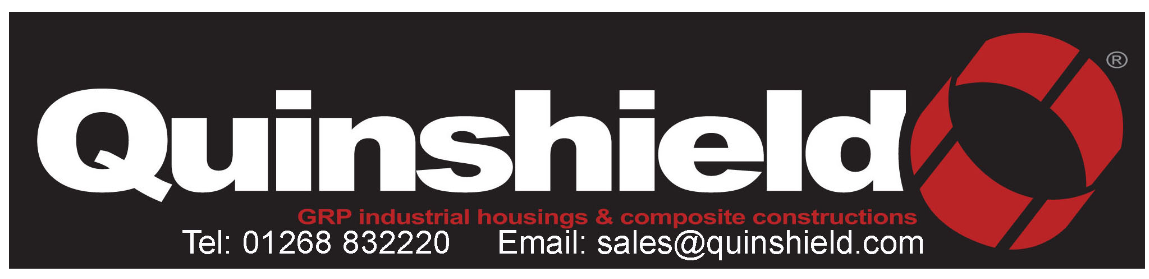 Quinshield Ltd. based in Ammanford, Carmarthenshire with more than a 100 employees and thirty years’ experience in the design, manufacture and installation of glass reinforced plastic (GRP) composite housings. These can be delivered ready built or in kit form and offer a solution which is swift and more cost effective than traditional builds. Applications include:explosion relief enclosures, acoustic housings and pipe covers for the gas and electric utilities.Non-corrosive and chemical resistant bunded enclosures for the water utility.Large spanning roofs.Roadside cabinets for a variety of industry sectors.Gatehouses and offices.Housings with simulated exteriors designed to replicate conventional building materials and comply with the requirements of planning authorities. Security enclosures certified by the Loss Prevention Certification Board (LPCB).Our market leading housings are delivered across UK, Europe and worldwide. Due to increasing demand, we are looking to increase our production teams and have opportunities for laminators, carpenter/sawyers, setters, and assemblers on a full-time basis. Ideally experience and understanding of the GRP composite process is advantageous but not essential as full training will be provided. However, the successful candidate must be enthusiastic and have a willingness to learn. This offer is also extended to individuals looking to obtain practical experience within manufacturing set up.       The successful candidate will be required to work 40 hours per week from 07.00 to 15.15. The working week will from Monday to Friday with the availability overtime at 2 hours per day. Rates range £9.50 to £10.24 per hour after successful completion of probation (full adult minimum wage will be paid to 16 to 23 years. Benefits include 28 days holiday rising 32 days and free onsite parking.Please directly CVs to Clive@Quinshield.com, Steffan@Quinshield.com or alternatively contact 01269 832220 and ask for Clive or Steffan for an interview.